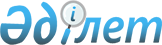 Об утверждении Типового положения о комиссии по распределению сжиженного нефтяного газа, выделенного в рамках плана поставки вне товарных биржПриказ Министра энергетики Республики Казахстан от 14 сентября 2018 года № 372. Зарегистрирован в Министерстве юстиции Республики Казахстан 12 октября 2018 года № 17541.
      Сноска. Заголовок - в редакции приказа Министра энергетики РК от 06.09.2023 № 330 (вводится в действие по истечении десяти календарных дней после дня его первого официального опубликования).
      Примечание РЦПИ!Порядок введения в действие настоящего приказа см. п. 4.
      В соответствии с подпунктом 18-5) статьи 6 Закона Республики Казахстан "О газе и газоснабжении", ПРИКАЗЫВАЮ:
      Сноска. Преамбула – в редакции приказа Министра энергетики РК от 05.07.2022 № 229 (вводится в действие по истечении десяти календарных дней после дня его первого официального опубликования).


      1. Утвердить прилагаемое Типовое положение о комиссии по распределению сжиженного нефтяного газа, выделенного в рамках плана поставки вне товарных бирж (далее – Типовое положение).
      Сноска. Пункт 1 - в редакции приказа Министра энергетики РК от 06.09.2023 № 330 (вводится в действие по истечении десяти календарных дней после дня его первого официального опубликования).


      2. Департаменту развития газовой промышленности Министерства энергетики Республики Казахстан в установленном законодательством Республики Казахстан порядке обеспечить:
      1) государственную регистрацию настоящего приказа в Министерстве юстиции Республики Казахстан;
      2) в течение десяти календарных дней со дня государственной регистрации настоящего приказа направление его на казахском и русском языках в Республиканское государственное предприятие на праве хозяйственного ведения "Республиканский центр правовой информации Министерства юстиции Республики Казахстан" для официального опубликования и включения в Эталонный контрольный банк нормативных правовых актов Республики Казахстан;
      3) размещение настоящего приказа на интернет-ресурсе Министерства энергетики Республики Казахстан;
      4) в течение десяти рабочих дней после государственной регистрации настоящего приказа представление в Департамент юридической службы Министерства энергетики Республики Казахстан сведений об исполнении мероприятий, предусмотренных подпунктами 1), 2) и 3) настоящего пункта.
      3. Контроль за исполнением настоящего приказа возложить на курирующего вице-министра энергетики Республики Казахстан.
      4. Настоящий приказ вводится в действие по истечении десяти календарных дней после дня его первого официального опубликования, за исключением абзаца четвертого подпункта 1) пункта 5 Типового положения, который вводится в действие с 1 января 2019 года, абзаца второго подпункта 1) пункта 5 Типового положения, который вводится в действие с 1 января 2022 года. Абзац первый подпункта 1) пункта 5 Типового положения действует до 31 декабря 2021 года.
      Сноска. Пункт 4 - в редакции приказа Министра энергетики РК от 30.03.2021 № 107 (вводится в действие по истечении десяти календарных дней после дня его первого официального опубликования).

 Типовое положение о комиссии по распределению сжиженного нефтяного газа, выделенного в рамках плана поставки вне товарных бирж
      Сноска. Заголовок - в редакции приказа Министра энергетики РК от 06.09.2023 № 330 (вводится в действие по истечении десяти календарных дней после дня его первого официального опубликования). Глава 1. Общие положения
      1. Настоящее Типовое положение о комиссии по распределению сжиженного нефтяного газа, выделенного в рамках плана поставки вне товарных бирж (далее – Типовое положение), разработано в соответствии с подпунктом 18-5) статьи 6 Закона Республики Казахстан "О газе и газоснабжении" (далее – Закон).
      Сноска. Пункт 1 - в редакции приказа Министра энергетики РК от 06.09.2023 № 330 (вводится в действие по истечении десяти календарных дней после дня его первого официального опубликования).


      2. Комиссия по распределению сжиженного нефтяного газа, выделенного в рамках плана поставки вне товарных бирж (далее – Комиссия), осуществляет свою деятельность в соответствии с Конституцией Республики Казахстан, законами, актами Президента и Правительства Республики Казахстан, иными нормативными правовыми актами и настоящим Типовым положением.
      Сноска. Пункт 2 - в редакции приказа Министра энергетики РК от 06.09.2023 № 330 (вводится в действие по истечении десяти календарных дней после дня его первого официального опубликования).


      3. Комиссия создается при местных исполнительных органах. Глава 2. Задача и функции Комиссии
      4. Задачей Комиссии является представление в соответствующий местный исполнительный орган рекомендаций по распределению сжиженного нефтяного газа, выделенного в рамках плана поставки вне товарных бирж, между получателями соответствующей административно-территориальной единицы.
      Сноска. Пункт 4 - в редакции приказа Министра энергетики РК от 06.09.2023 № 330 (вводится в действие по истечении десяти календарных дней после дня его первого официального опубликования).


      5. Комиссия осуществляет следующие функции: 
      1) рассматривает представленные лицами, указанными в пункте 5 статьи 27-1 Закона, заявки на поставку сжиженного нефтяного газа и проект распределения на предмет их обоснованности, с учетом прогнозного потребления сжиженного нефтяного газа на территории соответствующей административно-территориальной единицы;
      2) одобряет проект распределения сжиженного нефтяного газа, выделенного в рамках плана поставки на соответствующую административно-территориальную единицу Республики Казахстан, либо информирует соответствующий местный исполнительный орган о необходимости его изменения.
      Сноска. Пункт 5 - в редакции приказа Министра энергетики РК от 06.09.2023 № 330 (вводится в действие по истечении десяти календарных дней после дня его первого официального опубликования).

 Глава 3. Порядок организации деятельности Комиссии
      6. Комиссия состоит из председателя, заместителя председателя, членов Комиссии и секретаря. Секретарь Комиссии определяется из числа сотрудников рабочего органа Комиссии и не является ее членом.
      7. Комиссия является постоянно действующим органом и состоит из нечетного количества членов, но не менее пяти членов.
      8. Председателем Комиссии является заместитель Акима местного исполнительного органа. Во время отсутствия председателя Комиссии его функции выполняет заместитель председателя.
      9. Комиссия создается местным исполнительным органом из числа представителей соответствующего местного исполнительного органа, Национальной палаты предпринимателей Республики Казахстан и другие лица, за исключением лиц, занимающихся реализацией сжиженного нефтяного газа.
      Сноска. Пункт 9 – в редакции приказа Министра энергетики РК от 05.07.2022 № 229 (вводится в действие по истечении десяти календарных дней после дня его первого официального опубликования).


      9-1. Местный исполнительный орган ежегодно (срок отсчитывается со дня утверждения состава Комиссии) пересматривает и актуализирует состав Комиссии.
      Сноска. Типовое положение дополнено пунктом 9-1 в соответствии с приказом и.о. Министра энергетики РК от 13.11.2020 № 384 (вводится в действие по истечении десяти календарных дней после дня его первого официального опубликования).


      9-2. При формировании Комиссии местным исполнительным органом обеспечивается недопущение конфликта интересов.
      Сноска. Типовое положение дополнено пунктом 9-2 в соответствии с приказом и.о. Министра энергетики РК от 13.11.2020 № 384 (вводится в действие по истечении десяти календарных дней после дня его первого официального опубликования).


      10. Рабочим органом Комиссии является соответствующее структурное подразделение местного исполнительного органа.
      11. Заседания Комиссии созываются ее председателем по мере необходимости, но не реже одного раза в квартал.
      Сноска. Пункт 11 - в редакции приказа Министра энергетики РК от 06.09.2023 № 330 (вводится в действие по истечении десяти календарных дней после дня его первого официального опубликования).


      12. Заседания Комиссии считаются правомочными, если на них присутствуют более половины от общего числа членов Комиссии.
      13. Решения Комиссии принимаются открытым голосованием большинством голосов от общего числа членов Комиссии, присутствующих на ее заседании.
      14. Члены Комиссии обладают равными голосами при принятии решения. В случае равенства голосов, принятым считается решение, за которое проголосовал председатель Комиссии.
      15. Во время заседания Комиссии ведется видеофиксация, видеозаписи заседаний Комиссии размещаются на официальном интернет-ресурсе местного исполнительного органа в течение трех рабочих дней с даты проведения заседания Комиссии.
      16. Председатель Комиссии:
      1) созывает заседания Комиссии;
      2) осуществляет общее руководство деятельностью Комиссии;
      3) планирует работу Комиссии;
      4) председательствует на заседаниях Комиссии;
      5) осуществляет общий контроль над реализацией ее решений.
      17. Члены Комиссии:
      1) ознакамливаются с представленными заявками заявителей;
      2) ознакамливаются с проектом распределения на планируемый период;
      3) вносят предложения в отношении заявок и проекта распределения;
      4) рассматривают вопросы, подлежащие разрешению на заседании Комиссии;
      5) участвуют в голосованиях по вопросам, являющимся предметом деятельности Комиссии.
      Сноска. Пункт 17 - в редакции приказа Министра энергетики РК от 06.09.2023 № 330 (вводится в действие по истечении десяти календарных дней после дня его первого официального опубликования).


      18. Секретарь Комиссии:
      1) формирует повестку дня заседания Комиссии;
      2) оповещает членов Комиссии о дате и месте проведения заседания Комиссии не позднее чем за пять календарных дней до даты заседания;
      3) обеспечивает подготовку необходимых документов, материалов, оформляет протокол заседания Комиссии после его проведения (далее – Протокол);
      4) вносит предложения по улучшению организации работы Комиссии.
      19. В случае несогласия с принимаемым решением член Комиссии излагает свои возражения в письменной форме, которые приобщаются к Протоколу.
      20. Решения Комиссии оформляются в виде Протокола и подписываются председателем, заместителем председателя, секретарем, присутствующими членами Комиссии.
      21. Решение Комиссии может быть обжаловано заинтересованным лицом в соответствии со статьей 9 Административного процедурно-процессуального кодекса Республики Казахстан.
      Сноска. Пункт 21 - в редакции приказа Министра энергетики РК от 06.09.2023 № 330 (вводится в действие по истечении десяти календарных дней после дня его первого официального опубликования).


      22. Протокол в течение трех рабочих дней с даты проведения заседания Комиссии направляется ее членам и размещается на официальном интернет-ресурсе местного исполнительного органа.
					© 2012. РГП на ПХВ «Институт законодательства и правовой информации Республики Казахстан» Министерства юстиции Республики Казахстан
				
      Министр энергетикиРеспублики Казахстан 

К. Бозумбаев
Утверждено
приказом Министра энергетики
Республики Казахстан
от "14" сентября 2018 года № 372